  Staff Position Description    Registered NursePosition Title:	I hereby understand the requirements of the position and will fulfill the obligations required of the tasks, responsibilities, and needs of Finley Regional Care. Name:								Date:Signature: ___________________________________ __________________________________OUR PURPOSEFinley Regional Care is a community-managed, not-for-profit organization that delivers a range of medical and aged care services to the town of Finley and surrounding areas. Comprising of a residential facility, two medical centres, a lifestyle village, and home care services, Finley Regional Care strives to live up to its name as the leading choice for care in the Riverina region. OUR VISIONContinually striving in excellence in caring for our communityOUR MISSIONWe embrace a high standard of quality care that is person-centred, progressive, and comprehensive through the lives of the individual, family, and wider community.OUR CULTURE STATEMENTWe will:Respond to consumers and their stakeholdersRespect consumers and their stakeholdersInform and reassure consumers and their stakeholdersListen to consumers and their stakeholdersWork with consumers and their stakeholdersInvolve consumers and their stakeholdersOUR VALUESTeamworkPositiveAcceptanceDedicationRespect YOUR ROLE & PURPOSEThe Registered Nurse is responsible for providing essential staff supervision, mentoring, development and delegation to ensure the delivery of appropriate, effective and safe care to our residents in-line with their individualised care plans.  The purpose of the Registered Nurse is to ensure the highest standard of care is provided across our resident facility, adhering to legal, ethical and industry compliance standards. REPORTING TODirector of Clinical Services KEY INTERNAL RELATIONSHIPS   All Nursing and Care Staff  Administration Staff  Residents  Medical Professionals   Executive TeamKEY EXTERNAL RELATIONSHIPS  Family Members   Service Providers  Consultants   General Public ORGANISATIONAL CHART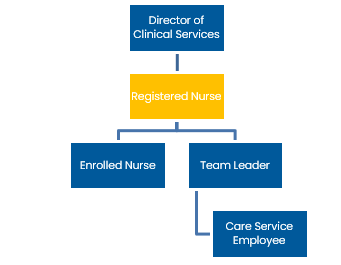 FOR THE JOBCAN DO (Knowledge, skill, ability)Current registration with the AHPRA Gerontic Nursing Qualifications or equivalent Strong clinical skill set in Aged Care settingSuperior knowledge of Aged Care Documentation requirements High-level understanding of Workplace Health & Safety issues or risks Skills and experience in planning, implementing and evaluating high-quality nursing care Experience and knowledge in working under the relevant Aged Care legislative requirements Demonstrated skills and knowledge of the Aged Care Funding Instrument An understanding of the Aged Care Accreditation Agency process for Aged Care Facilities Current National Police Check and/or NDIS checkRequired Vaccinations under legislationDesirableLeeCare software experienceUnderstanding of budgetary requirementsLeadership capabilities Knowledge of health issues relevant to the elderly WILL DO (values, motivation, personality)Passion for the caring industry and delivering person-centred careRapport and relationship focused, with the ability to build strong relationships with others, including our Residents and their familiesTrue collaborator with a passion for building and empowering teams to do their best work everydayContribute to and drive a collaborative, positive team culture and a supportive team environmentRespectful, open, and transparent with a commitment to workplace equality, diversity, and inclusion.Embody a solutions-driven mindsetListen and involve residents, team members, and families in all aspects of service deliveryBe energised and motivated in your uncompromised delivery of highly skilled resident care with a strong strong attention to attention to detailAbility to work within, and contribute to, the Mission, Vision, and Values of Finley Regional Care
ROLES AND RESPONSIBILITIES SERVICE DELIVERYPractice, comply and maintain up-to-date knowledge of the Nursing Professions Code of Ethics and legislation under the direction of the Director of Clinical Services. Responsible for the development, evaluation, and implementation of individualised resident care plans Supervising, leading, and mentoring Enrolled Nurses, Team Leaders, and Care Services Employees in daily tasks and duties through upskilling and knowledge sharingWork autonomously to complete daily task lists, or others as requiredCompleting and ensuring that documentation (including clinical notes and care plans) is completed in a timely manneris updated each shift, and meets all clinical, legal, and funding requirements.Recognise, report, and respond appropriately to changes in the health of residents Maintain clear lines of communication with all stakeholders of Finley Regional CareMaintain resident and family personal information confidentialitySupport, assist and implement Aged Care Standards and Accreditation Agency processes as requiredIn the absence of Director of Clinical Services, monitor and adjust shift-related staffing requirements through Humanforce according to rostering practice and changes in workloadMonitor and manage the performance of staff by accurately and appropriately identifying areas of improvement, training, and upskilling through annual performance appraisals and set goals for relevant staff. Ability to assist and provide feedback regarding the development of budgets, processes, procedures, and policies within the organisation.     FOR THE JOBAttend, complete and actively participate in activities, meetings and training as requiredContribute to and maintain a positive safe workplace for allSupport and comply with Finley Regional Care’s organisational policies and procedures